AMIS DE SAINT JACQUES EN TERRE VAROISE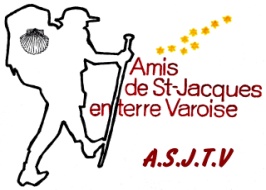 Association loi 1901 déclarée à la Préfecture du VARLe 18 janvier 201210 les mas des sources, allée du vieux moulin – 83160 LA VALETTE-DU-VARADHESION ET COTISATION POUR 2023	Important : Les cotisations annuelles ont été fixées à :- 25,00 € pour une personne seule, 40,00 € pour un couple.Chèque à l'ordre de "Amis de St Jacques en Terre Varoise".                                                                 ___________ DEMANDE D’ADHESION ou / et DECLARATION DE DONATIONMr, Mme, Melle  	Nom........................................................................................................…………	Prénoms : .......................................................................…………….   Adresse : 	...........................................................................................................…….…………………………………………………………………………………………………………N° de téléphone : Fixe_ __ __ __ __ __ __ __ __ _           Portable __ __ __ __ __ __ __ __ __Adresse électronique : ............................................ …             @..........................................Souhaite adhérer (ou ré adhérer)  à l’association « AMIS DE ST JACQUES EN TERRE VAROISE » :                          Membre adhérent	 ou / et		Membre bienfaiteur        verse ci joint une cotisation de (25,00 € personne seule, 40,00 € couple)par Chèque n°..... ……………………………..sur ……. …..      Date d’émission : …………………OuCartes, EspècesA ……………………le,                                     Signature